附件3：楼工环路（硕泰路-公常路）市政工程预留城乡建设用地规模（预下达规模）使用方案调整前后土地利用总体规划图深圳市光明片区落实地块土地利用总体规划图（调整前）        深圳市光明片区落实地块土地利用总体规划图（调整后）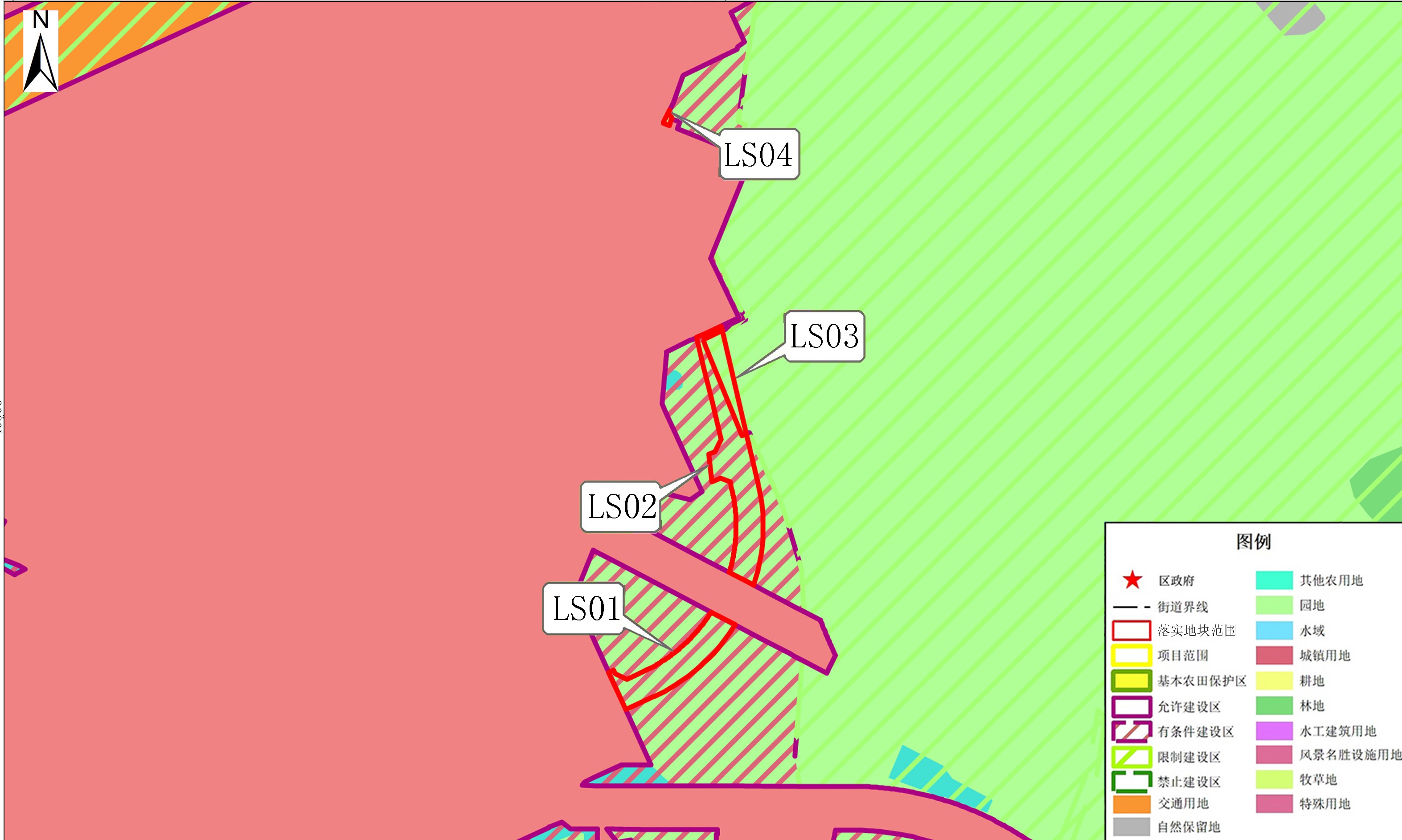 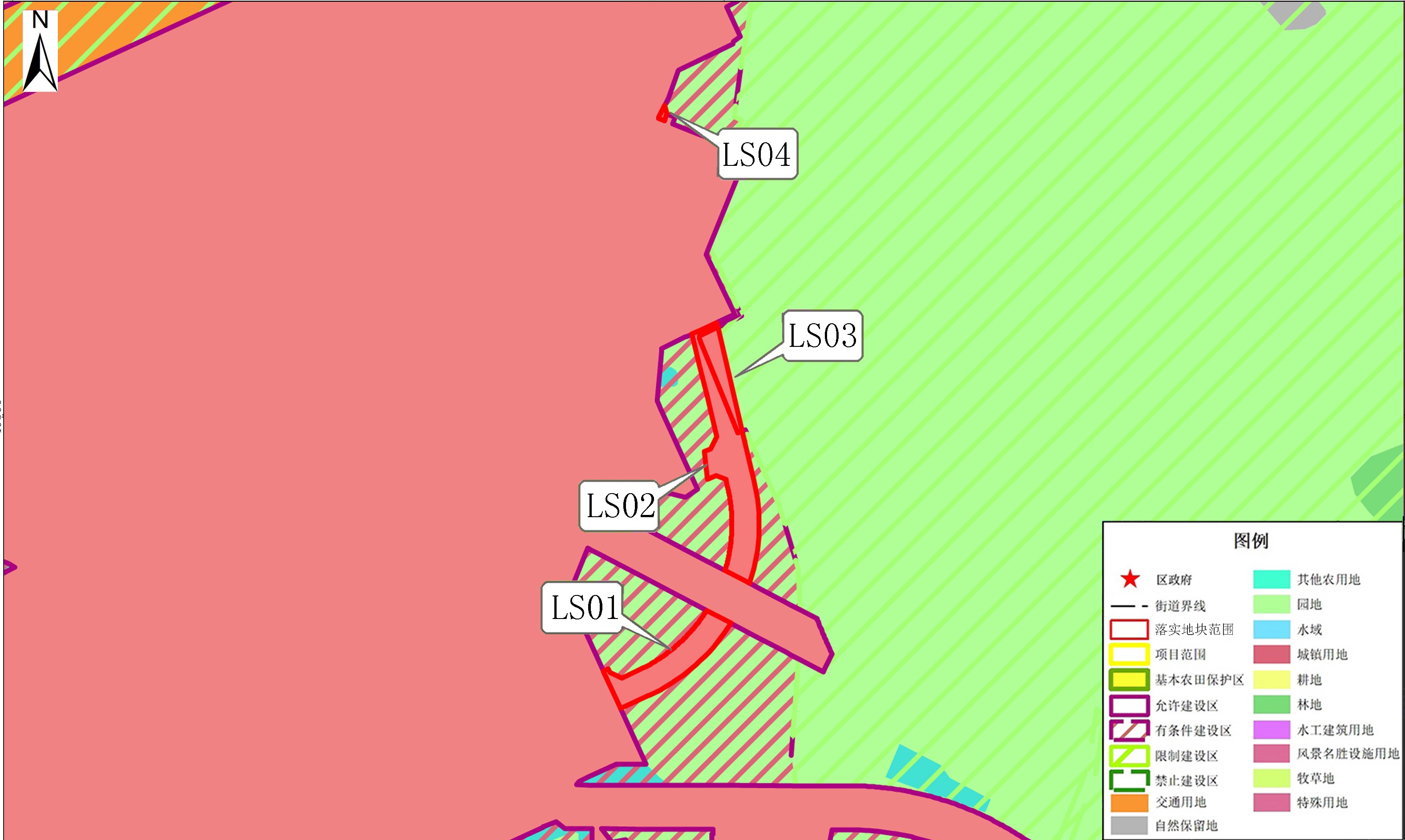 